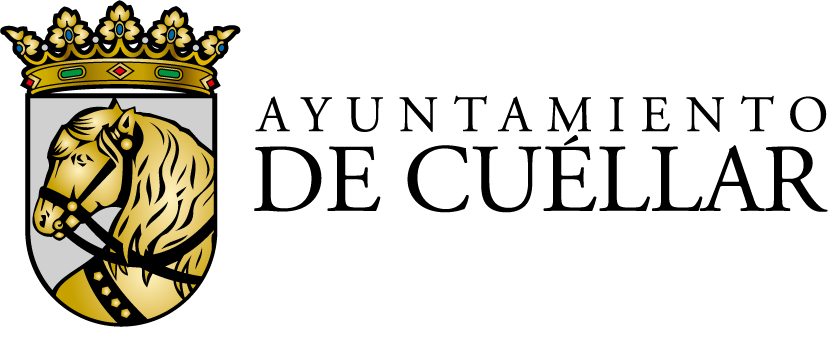 CONCURSO POPULARES DE BELENES NAVIDAD 2016BASES DEL CONCURSOLa Concejalía de Educación y Cultura del Ayuntamiento de Cuéllar convoca un Concurso Popular de Belenes para esta próxima Navidad 2016.Las bases de participación en este concurso municipal son las siguientes:1. Podrán formar parte de este Concurso de Belenes cualquier particular (no se admiten asociaciones ni colegios ) que instale su Belén en Cuéllar y que pueda ser visitado por el público.2. Los Nacimientos instalados que se presenten a este concurso deberán ajustarse a las mínimas normas de tradición popular.3. No se tendrá en cuenta ni el tamaño ni la riqueza de las figuras que lo compongan, sólo su valor artístico, detalles y buen gusto.4. Todo nacimiento que desee concursar deberá apuntarse en el Ayuntamiento de Cuéllar hasta el 21 de diciembre a las 14:00 horas, haciendo constar el nombre y apellidos del concursante, teléfono de contacto y domicilio, detallado donde está instalado el Belén..5. La visita del jurado será durante la mañana del miércoles 22 de diciembre. El Belén deberá estar instalado obligatoriamente desde el sábado 45 de Diciembre de 2016 hasta el martes 5 de enero de 2017. (pudiendo ser visitado bajo previo aviso)8. El Jurado estará compuesto por el Ayuntamiento en su Concejalía de Cultura, un representante de la Asociación de Belenistas de Cuéllar, un representante de los AMPAS de Cuéllar y un representante de los medios de comunicación locales. El fallo del jurado será el 23 de diciembre. La entrega de premios será el 5 de enero de 2017 después de la Cabalgata de Reyes en el Salón de Plenos del Ayuntamiento de Cuéllar.9. El jurado podrá optar si así lo considera alguno de los premios desiertos.PREMIO: mejor Conjunto Belenista (paisaje, ambientación) 150€ +regaloPREMIO: Belén más original. :100€ y regaloPREMIO: Belén Artesanal.: 80€ y regaloCONCEJALÍA DE CULTURA Y EDUCACIÓN DEL AYUNTAMIENTO DE CUÉLLAR